Submit Procedure for Review and Approval (See ES&H Manual Chapter 3310 Appendix T1 OSP & TOSP Instructions – Section 4.2 Submit Draft Procedure for Initial Review):Convert this document to .pdfOpen electronic cover sheet: https://mis.jlab.org/mis/apps/mis_forms/operational_safety_procedure_form.cfmComplete the formUpload the pdf document and associated Task Hazard Analysis (also in .pdf format)Distribution: Copies to Affected Area, Authors, Division Safety OfficerExpiration:  Forward to ESH&Q Document Controlfafafa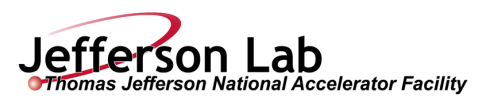 Operational Safety Procedure Form(See ES&H Manual Chapter 3310 Appendix T1 Operational Safety Procedure (OSP) and Temporary OSP Procedure for instructions.)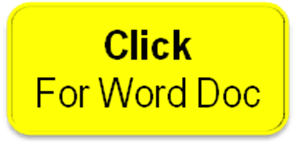 Title:Battery Bias Box maintenanceBattery Bias Box maintenanceBattery Bias Box maintenanceBattery Bias Box maintenanceBattery Bias Box maintenanceBattery Bias Box maintenanceBattery Bias Box maintenanceBattery Bias Box maintenanceLocation:Location:variousvariousvariousvariousvariousType:  OSPTOSPRisk Classification (per Task Hazard Analysis attached)(See ESH&Q Manual Chapter 3210 Appendix T3 Risk Code Assignment.)Risk Classification (per Task Hazard Analysis attached)(See ESH&Q Manual Chapter 3210 Appendix T3 Risk Code Assignment.)Risk Classification (per Task Hazard Analysis attached)(See ESH&Q Manual Chapter 3210 Appendix T3 Risk Code Assignment.)Risk Classification (per Task Hazard Analysis attached)(See ESH&Q Manual Chapter 3210 Appendix T3 Risk Code Assignment.)Highest Risk Code Before Mitigation Highest Risk Code Before Mitigation Highest Risk Code Before Mitigation Highest Risk Code Before Mitigation 2Risk Classification (per Task Hazard Analysis attached)(See ESH&Q Manual Chapter 3210 Appendix T3 Risk Code Assignment.)Risk Classification (per Task Hazard Analysis attached)(See ESH&Q Manual Chapter 3210 Appendix T3 Risk Code Assignment.)Risk Classification (per Task Hazard Analysis attached)(See ESH&Q Manual Chapter 3210 Appendix T3 Risk Code Assignment.)Risk Classification (per Task Hazard Analysis attached)(See ESH&Q Manual Chapter 3210 Appendix T3 Risk Code Assignment.)Highest Risk Code after Mitigation (N, 1, or 2):Highest Risk Code after Mitigation (N, 1, or 2):Highest Risk Code after Mitigation (N, 1, or 2):Highest Risk Code after Mitigation (N, 1, or 2):1Owning Organization:Owning Organization:Owning Organization:Center for Injectors and SourcesCenter for Injectors and SourcesDate:9 January 20209 January 20209 January 2020Document Owner(s):Document Owner(s):Document Owner(s):Marcy StutzmanMarcy StutzmanDate:9 January 20209 January 20209 January 2020DEFINE THE SCOPE OF WORKPurpose of the Procedure – Describe in detail the reason for the procedure (what is being done and why).Battery bias boxes are used to provide an isolated DC bias for measuring photocurrent from photocathodes throughout the lab. The batteries provide bias at voltages from 150 to 400V by connecting 22.5 V batteries in series, and have external isolated BNC feedthroughs on the supply to connect to the photocathode vacuum system and a picoammeter to measure very low currents. Scope – include all operations, people, and/or areas that the procedure will affect.This OSP describes the precautions that are required to test or change the batteries in our battery box supplies. Description of the Facility – include building, floor plans and layout of the experiment or operation.These battery boxes are located in the injector tunnel, the injector service building, the UITF enclosure, Test lab 1137, the gun test stand and the LERF vault, as well as other potential locations. ANALYZE THE HAZARDS and IMPLEMENT CONTROLSANALYZE THE HAZARDS and IMPLEMENT CONTROLSHazards identified on written Task Hazard Analysis Hazards identified on written Task Hazard Analysis The battery bias boxes are typically operated at voltages between 200 and 250V, but some have enough batteries to achieve 400V. DC bias over 250V and current over 5 mA but less than 500 VA/V can be achieved with these battery bias boxes. This makes it an electrical class 2 system. Manipulating the batteries in the system makes it Mode 3 work. This cannot be done with the system de-energized since it is a battery system. The battery bias boxes are typically operated at voltages between 200 and 250V, but some have enough batteries to achieve 400V. DC bias over 250V and current over 5 mA but less than 500 VA/V can be achieved with these battery bias boxes. This makes it an electrical class 2 system. Manipulating the batteries in the system makes it Mode 3 work. This cannot be done with the system de-energized since it is a battery system. Authority and Responsibility:Authority and Responsibility:Who has authority to implement/terminateThe group leader for the Center for Injectors and Sources (Joe Grames) has authority to implement/terminate this taskWho is responsible for key tasksMembers of the CIS group, with current electrical safety training, have authority to perform this operation. Who analyzes the special or unusual hazards including elevated work, chemicals, gases, fire or sparks (See ES&H Manual Chapter 3210 Appendix T1 Work Planning, Control, and Authorization Procedure)The subject matter expert for electrical hazards should review this taskPersonal and Environmental Hazard Controls Including:Personal and Environmental Hazard Controls Including:ShieldingNoneBarriers (magnetic, hearing, elevated or crane work, etc.)NoneInterlocksNoneMonitoring systemsNoneVentilationNoneOther (Electrical, ODH, Trip, Ladder) (Attach related Temporary Work Permits or Safety Reviews as appropriate.)Electrical hazards due to exposed voltagesList of Safety Equipment:List of Safety Equipment:List of Safety Equipment:Insulating gloves should be used to manipulate the batteriesSpecial Tools:Insulated tools, as needed, should be used to aid in the insertion of the batteries into the holdersAssociated Administrative Controls  Associated Administrative Controls  Two qualified workers will be present during the procedureTraining  Training  What are the Training Requirements (See List of Training Skills)Workers must have SAF603A and SAF603N2 to perform this taskDEVELOP THE PROCEDUREDEVELOP THE PROCEDUREOperating GuidelinesOperating GuidelinesPerform this work in a dry location Perform this work in a dry location Notification of Affected Personnel (who, how, and when include building manager, safety warden, and area coordinator)Notification of Affected Personnel (who, how, and when include building manager, safety warden, and area coordinator)The second trained electrical worker will be notified that the procedure is beginning and they should remain in the area until completion. The second trained electrical worker will be notified that the procedure is beginning and they should remain in the area until completion. List the Steps Required to Execute the Procedure: from start to finish.List the Steps Required to Execute the Procedure: from start to finish.Place the battery bias box in a dry location to workOpen the battery bias box coverPut on insulating glovesAs needed, test the individual batteries with a voltmeterRemove batteries, as needed from the systemInspect the box to determine if it has an external current limiting resistor installed. If so, label the battery bias box with the maximum voltage and the maximum current with the resistorIf not, install current limiting resistor in series if possible for this application. Install new batteriesClose coverRecord date of battery replacement on the outside of the box and operational parameters. Place the battery bias box in a dry location to workOpen the battery bias box coverPut on insulating glovesAs needed, test the individual batteries with a voltmeterRemove batteries, as needed from the systemInspect the box to determine if it has an external current limiting resistor installed. If so, label the battery bias box with the maximum voltage and the maximum current with the resistorIf not, install current limiting resistor in series if possible for this application. Install new batteriesClose coverRecord date of battery replacement on the outside of the box and operational parameters. Back Out Procedure(s) i.e. steps necessary to restore the equipment/area to a safe level.Back Out Procedure(s) i.e. steps necessary to restore the equipment/area to a safe level.Let the other qualified electrical worker know that the task has been completedLet the other qualified electrical worker know that the task has been completedSpecial environmental control requirements:Special environmental control requirements:List materials, chemicals, gasses that could impact the environment  (ensure these are considered when choosing Subject Mater Experts) and explore EMP-04 Project/Activity/Experiment Environmental Review belown/aEnvironmental impacts (See EMP-04 Project/Activity/Experiment Environmental Review)Spent batteries will be taped over the terminals and disposed of in battery recyclingAbatement steps  (secondary containment or special packaging requirements)n/aUnusual/Emergency Procedures (e.g., loss of power, spills, fire, etc.)Unusual/Emergency Procedures (e.g., loss of power, spills, fire, etc.)NoneNoneInstrument Calibration Requirements (e.g., safety system/device recertification, RF probe calibration)Instrument Calibration Requirements (e.g., safety system/device recertification, RF probe calibration)NoneNoneInspection SchedulesInspection SchedulesNoneNoneReferences/Associated/Relevant DocumentationReferences/Associated/Relevant DocumentationTask hazard analysisTask hazard analysisList of Records Generated (Include Location / Review and Approved procedure) List of Records Generated (Include Location / Review and Approved procedure) Form Revision SummaryRevision 1.5 – 04/11/18 – Training section moved from section 5 Authority and Responsibility to section 9 TrainingRevision 1.4 – 06/20/16 – Repositioned “Scope of Work” to clarify processesQualifying Periodic Review – 02/19/14 – No substantive changes requiredRevision 1.3 – 11/27/13 – Added “Owning Organization” to more accurately reflect laboratory operations.Revision 1.2 – 09/15/12 – Update form to conform to electronic review.Revision 1.1 – 04/03/12 – Risk Code 0 switched to N to be consistent with 3210 T3 Risk Code Assignment.Revision 1.0 – 12/01/11 – Added reasoning for OSP to aid in appropriate review determination.Revision 0.0 – 10/05/09 – Updated to reflect current laboratory operationsThis document is controlled as an on line file.  It may be printed but the print copy is not a controlled document.  It is the user’s responsibility to ensure that the document is the same revision as the current on line file.  This copy was printed on 1/9/2020.